. 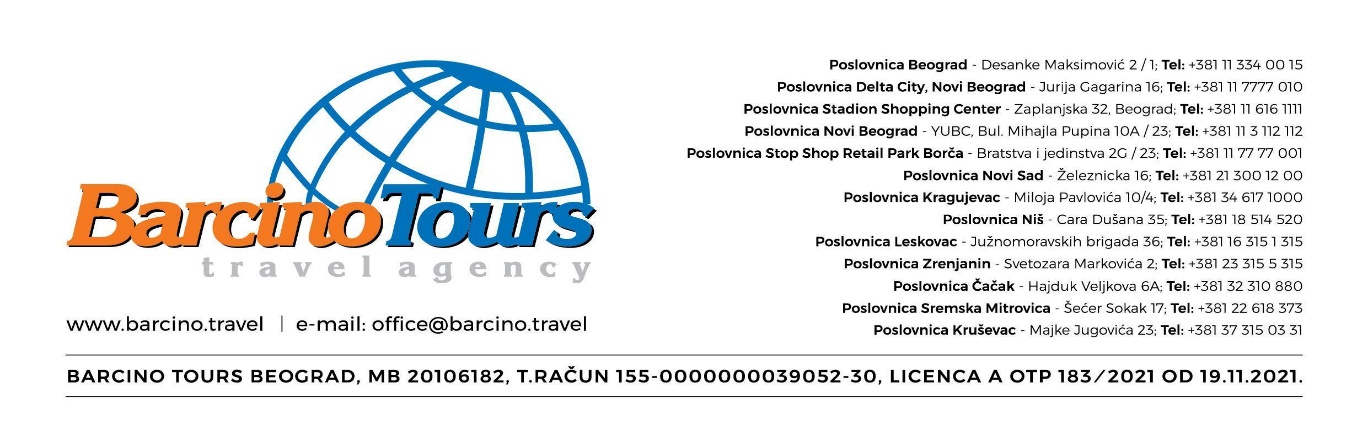 NEOS MARMARAS             -ARANŽMANI NA 15 NOĆENJA-	Cenovnik br. 1 od 01.10.2023.*Cene označene zvezdicom su cene paket aranžmana (smeštaj, prevoz ali bez teritorijalne doplate za prevoz) po osobi*Legenda: 1/2 Std – Dvokrevetni studio; 1/2+1 Std – Dvokrevetni studio sa pomoćnim krevetom; 1/2 Std SV – Dvokrevetni studio sa pogledom na more; 1/3 Std – Trokrevetni studio; 1/3 Duplex – Trokrevetni apartman sa  dve odvojene spavaće sobe i odvojenom kuhinjom; 1/3 Mez - Trokrevetni mezonet sa dva kreveta u jednom nivou i jednim krevetom na galeriji; 1/4 App – Četvorokrevetni apartman; 1/4+1 App – Četvorokrevetni apartman sa  pomoćnim ležajem; 1/4+1 Duplex – Četvorokrevetni duplex apartman sa pomoćnim ležajem; 1/4 Std – Četvorokrevetni studio; 1/4 Duplex – Četvorokrevetni apartman sa dve odvojene spavaće sobe i odvojenom kuhinjom; 1/4 Mez – Četvorokrevetni mezonet sa dva kreveta u jednom nivou i tri kreveta na galeriji; 1/5 Mez – Petokrevetni mezonet sa dva kreveta u jednom nivou i tri kreveta na galeriji; 1/5 Duplex – Petokrevetni apartman sa dve  odvojene spavaće sobe i odvojenom kuhinjom; 1/5 App – Petokrvetni apartman sa jednom odvojenom sobom; 1/6 Duplex - Šestokrevetni apartman sa dve odvojene spavaće sobe i odvojenom kuhinjom; 1/6 App – Šestokrevetni  apartman sa jednom odvojenom sobom. Popusti – FIRST MINUTE:Za gotovinske uplate, celokupnog iznosa prilikom rezervacije, do 30.oktobra odobravamo popust od 17%Za gotovinske uplate, celokupnog iznosa prilikom rezervacije, do 31.januara odobravamo popust od 15%Za gotovinske uplate, celokupnog iznosa prilikom rezervacije, do 28.februara odobravamo popust od 10%Za gotovinske uplate, celokupnog iznosa prilikom rezervacije, do 30.aprila odobravamo popust od 5%USLOVI I PROGRAM PUTOVANJA: 1. dan: Sastanak putnika na mestu polaska. Noćna vožnja sa kraćim usputnim odmorima.  2. dan – 16. dan: Neos Marmaras – dolazak, smeštaj, boravak na bazi izabrane usluge, noćenje.  16. dan: Neos Marmaras – napuštanje objekta u 9h (po lokalnom vremenu), polazak autobusa u dogovoreno vreme. Vožnja sa kraćim usputnim odmorima.  17. dan: Dolazak na mesto polaska.  Kraj usluga. U cenu aranžmana je uračunato: usluge pratioca grupe, smeštaj (apartman / studio I kategorije) na bazi 15 noćenja,  u smenama sa * uračunat je i prevoz putnika do navedene destinacije ali bez doplate za mesta polaska severno od Niša,  usluge predstavnika agencije.  U cenu aranžmana nije uračunato:  autobuski prevoz po cenovniku iz tabele (osim u slučaju smena sa * gde je prevoz uračunat, bez doplate za mesta polaska severno od Niša),  međunarodno zdravstveno osiguranje putnika – uplata može da se vrši kod organizatora putovanja po cenovnicima osiguravajuće kuće obaveznu doplatu na ime “stay over” taxe od 0,5 eura po danu po sobi, plaćanje se vrši na licu mesta ( podložna je promeni za sezonu 2024) programom nenavedene usluge,  individualni i ostali troškovi putnika. Uslovi plaćanja: 50% prilikom prijavljivanja, ostatak najkasnije 30 dana pre datuma polaska na put. Ukoliko stranke ne izvrše uplatu preostalog iznosa do pune cene aranžmana u predvidjenom roku, smatra se da su odustali od korišćenja  aranžmana i da je rezervacija otkazana.  Čekovima gradjana: 50% akontacija, ostatak u jednakim mesečnim ratama do 10.12.2024. Čekovi mogu biti datumirani samo na datume 01., 05.  i 10. u mesecu. Administrativna zabrana: 50% akontacija, ostatak do 10.12.2024.Korisnici Banca Intesa kreditnih kartica aranžmane mogu plaćati i na rate, bez kamate, tako što bi 50% akontacije platili odmah, a ostatak na najviše šest mesečnih rata ali najkasnije do 10.12.2024. – Sve cene su izražene u eurima, a plaćanje se vrši u dinarskoj protivvrednosti po srednjem kursu NBS na dan uplate.Prevoz se vrši autobusima turisticke klase, visokopodni autobus ili dabldeker veličine (TV, klima, DVD, WC...). Orijentaciono vreme i mesto polaska autobusa, orijentaciona vremena i mesta eventualnih usputnih priključivanja grupi: NOVI SAD 17.30h (ATP Vojvodina); BEOGRAD 19.00h ( Parking muzeja “25.MAJ” - Kuća cveća);  KOLARI 19.30 h (motel Kolari/pumpa Jugopetrol); POŽAREVAC 19.40 h (naplatna rampa-restoran ,,Požarevačka petlja”); VELIKA PLANA 20.00 h (odmorište Krnjevo); SVILAJNAC, TOPOLA 20.15 h (motel Stari Hrast);  BATOČINA 20.30 h (motel Kapija Šumadije); JAGODINA 21.00 h (parking kod megamarketa DIS); ĆUPRIJA 21.05 h (motel Ravanica); PARAĆIN 21.15 h (restoran Tito, pauza u trajanju ne više od 30 minuta); POJATE  22.00 h (restoran Evropa); ALEKSINAC 22.15 h (Motel Istanbul); NIŠ 23.00 h (parking kod megamarketa DIS); LESKOVAC 00.40 h (motel Bavka); PAUZA KOD MOTELA BAVKA 00 – 00.40 (u trajanju od 40 min);  VRANJE 01.15h (Motel Vranje). Svi putnici su u obavezi da se na mestu polaska pojave 30 minuta ranije u odnosu na planirana vremena. Orijentaciono vreme i mesto polaska transfera: KRALJEVO 19h (parking kod  megamarketa DIS); KRAGUJEVAC 20.00h (parking kod megamarketa Lidl); ČAČAK 18.30h (Parking Roda Centra), ZRENJANIN 17.30h (parking kod Nove Pijace). U slučaju dodatnih, organizovanih transfera, moguće je  čekanje prevoza do 60ak minuta. Organizator ima pravo da skrene prevozno sredstvo do 20ak km sa glavne maršute radi skupljanja putnika i nema obavezu obaveštavanja putnika o tome. Organizator odredjuje mesta polaska i  dolaska, mesta i dužinu trajanja pauze. Tačno vreme dolaska i povratka nije moguće predvideti precizno, jer u mnogome zavise od zadržavanja na graničnim prelazima i carinskih formalnosti (u proseku putovanje može trajati  12-17 časova). Prevoz putnika i njihovog prtljaga u odredištu se vrši do 300 – 500 m od vila. Povratak autobusa za Srbiju je poslednjeg dana boravka, iz NEOS MARMARASA 21.15h. Predvidjeno zadržavanje u Free shopu u  povratku je do 30 min. Mesta predvidjena za izlazak putnika u povratku su na svim navedenim i dozvoljenim izlazištima duž magistralnog i auto puta u Srbiji. CENA AUTOBUSKOG PREVOZAPolazak grupe je dan ranije u odnosu na datum početka smene, iz tabele. U smenama sa *, u slučaju sopstvenog prevoza cena se umanjuje za 20 eura. Program SITONIJA SA KUĆNOG PRAGA obuhvata transfer mini busom od kućne adrese putnika (iz mesta iz tabele) do lokacije gde grupu preuzima autobus i dalji transfer do odabrane vile ili hotela. Ukoliko stranke imaju  želju da odaberu sedište, to je moguće uz doplatu od 20 eura po osobi. Takvi zahtevi se podnose i uplaćuju prilikom prijave za aranžman. Sezona, uslovi za decu do 7 godina: – jedno dete, do 7 god., u krevetu sa roditeljima – besplatno. Dva deteta se tretiraju kao jedna odrasla osoba. Vansezona (smene sa zvezdicom): 1. Doplata za single sobu (1/1) je puna cena koju plaća druga osoba. 2. Uslovi za decu do 7 godina i doplate za pomoćne krevete (popusti važe samo kada već postoje dve puno plative osobe): deca plaćaju 70% od cene aranžmana, imaju svoj krevet i sedište u autobusu. korišćenje dečijeg kreveca je omogućeno uz doplatu od 2 eura dnevno. osoba u pomoćnom ležaju plaća 70% od cene aranžmana, ima pomoćni krevet i sedište u autobusu.  3. Uslovi za neiskorišćene krevete u smeštajnim jedinicama: Kreveti koji se ne koriste, a nalaze se u sobi se naplaćuju 70% od cene aranžmana NAPOMENA:  • U studije ili apartmane se ulazi prvog dana boravka od 15:30h (po lokalnom vremenu), a studiji i apartmani se napuštaju poslednjeg dana boravka do 09:00h (po lokalnom vremenu). Putnici ulaze u očišćenu i  spremljenu smeštajnu jedinicu, ali su u obavezi da tokom svog boravka sami vode računa o higijeni iste. U svim apartmanima i studijima postoji osnovni kuhinjski pribor i oprema, ali ne i peškiri, toalet papir i sredstva  za higijenu. Biranje spratnosti, pogleda ili broja sobe nije moguće, osim kada u programu nije drugačije navedeno. • U slučaju nedovoljnog broja prijavljenih putnika agencija zadržava pravo da pojedine polaske otkaže ili organizuje u saradnji sa drugom agencijom. Minimalni broj putnika za organizaciju aranžmana je 30. U slučaju  otkaza, minimalni rok je 20 dana pre početka aranžmana. • Organizator zadržava pravo da putem LAST MINUTE ponude proda svoje slobodne kapacitete po cenama koje su drugačije od onih u cenovniku. Stranke koje su uplatile aranžman po cenama objavljenim u ovom  cenovniku nemaju pravo da potražuju nadoknadu na ime razlike u ceni. Organizator ovog putovanja je T. A. Barcino Tours, Beograd. Licenca A OTP 183/2021 od 19.11.2021.Web sajt www.barcino.travel, Katalog „Leto 2024.“ kao i Opšti Uslovi Putovanja Barcino Tours-a su sastavni deo ovog cenovnika.Vila Tip20.05 - 04.0630.05 - 14.0604.06 - 19.0609.06 - 24.0614.06 - 29.0619.06 - 04.0724.06 - 09.0729.06 - 14.0704.07 - 19.0709.07 - 24.0714.07.29.07. 19.07. 03.08. 24.07. 08.08. 29.07. 13.08. 03.08. 18.08.08.08 - 23.0813.08 - 28.0818.08 - 02.0923.08 - 07.0928.08 - 12.0902.09 - 17.0907.09 - 22.0912.09 - 27.0917.09 - 02.10Vila Simonitiko TV, AC -bazen 1/2 Std 270* 290* 315* 335* 665 715 790 840 915 960 1000 980 960 860 705 315* 280* 255* 235* 200*Vila Simonitiko TV, AC -bazen 1/3 Std 210* 215* 235* 245* 710 755 835 895 980 1025 1045 1025 1005 915 770 250* 225* 215* 200* 180*Vila Simonitiko TV, AC -bazen 1/4 Std 180* 190* 210* 220* 820 845 910 955 1050 1115 1165 1145 1125 1005 880 225* 205* 190* 175* 155*Vila Simonitiko TV, AC -bazen 1/4 App 190* 200* 220* 235* 885 915 990 1055 1165 1255 1345 1325 1305 1135 970 240* 220* 200* 185* 165*Vila Simonitiko TV, AC -bazen 1/5 Duplex 165* 180* 200* 215* 985 1005 1080 1130 1240 1330 1425 1405 1385 1200 1035 210* 190* 175* 160* 140*Vila Simonitiko TV, AC -bazen 1/6 Duplex 145* 160* 180* 190* 1030 1050 1125 1170 1285 1375 1470 1450 1430 1245 1080 185* 170* 155* 140* 120*Vila Simonitiko TV, AC -bazen Upotreba klime Uračunata Uračunata Uračunata Uračunata Uračunata Uračunata Uračunata Uračunata Uračunata Uračunata Uračunata Uračunata Uračunata Uračunata Uračunata Uračunata Uračunata Uračunata Uračunata UračunataVila Zeppos TV, AC -bazen 1/2 Std 220* 235* 270* 305* 615 690 765 830 910 960 1000 990 960 865 745 350* 315* 260* 210* 155*Vila Zeppos TV, AC -bazen 1/2+1 Std 220* 235* 270* 305* 645 730 815 875 955 1005 1045 1035 1005 895 760 350* 315* 260* 210* 155*Vila Zeppos TV, AC -bazen 1/4 Std 140* 175* 205* 220* 780 795 885 950 1030 1085 1135 1125 1085 970 835 205* 185* 165* 150* 155*Vila Zeppos TV, AC -bazen 1/4 App 155* 190* 225* 245* 910 930 1015 1055 1135 1185 1260 1250 1210 1080 915 220* 200* 180* 165* 155*Vila Zeppos TV, AC -bazen 1/4 Duplex 140* 170* 200* 215* 970 980 1075 1110 1185 1235 1315 1305 1275 1140 970 195* 175* 160* 150* 130*Vila Zeppos TV, AC -bazen 1/6 App 125* 150* 175* 190* 1010 1040 1135 1170 1245 1290 1360 1350 1325 1190 1010 175* 160* 145* 135* 110*Vila Zeppos TV, AC -bazen Upotreba klime Uračunata Uračunata Uračunata Uračunata Uračunata Uračunata Uračunata Uračunata Uračunata Uračunata Uračunata Uračunata Uračunata Uračunata Uračunata Uračunata Uračunata Uračunata Uračunata UračunataVila Nestor TV, AC1/2 Std 200* 215* 250* 290* 580 630 695 755 840 900 940 935 900 815 705 335* 305* 250* 205* 155*Vila Nestor TV, AC1/2+1 Std 200* 215* 250* 290* 610 685 755 820 905 960 1000 995 960 855 725 335* 305* 250* 205* 155*Vila Nestor TV, ACUpotreba klime Uračunata Uračunata Uračunata Uračunata Uračunata Uračunata Uračunata Uračunata Uračunata Uračunata Uračunata Uračunata Uračunata Uračunata Uračunata Uračunata Uračunata Uračunata Uračunata UračunataVila Agapi TV, AC1/2 Std 205* 230* 260* 285* 560 580 620 640 695 725 745 740 715 655 580 280* 240* 205* 185* 155*Vila Agapi TV, AC1/3 Std 165* 190* 205* 215* 605 630 675 705 770 805 835 830 795 730 650 220* 200* 180* 165* 155*Vila Agapi TV, AC1/4 Std 140* 165* 175* 185* 670 690 740 755 820 855 895 890 855 790 700 190* 175* 160* 150* 135*Vila Agapi TV, AC1/4 App 155* 175* 190* 200* 720 740 795 815 880 915 955 950 915 850 760 205* 190* 175* 160* 135*Vila Agapi TV, AC1/5 App 140* 165* 175* 180* 770 765 825 845 910 945 985 980 945 880 790 180* 170* 160* 145* 135*Vila Agapi TV, ACUpotreba klime Uračunata Uračunata Uračunata Uračunata Uračunata Uračunata Uračunata Uračunata Uračunata Uračunata Uračunata Uračunata Uračunata Uračunata Uračunata Uračunata Uračunata Uračunata Uračunata UračunataVila Mariffela TV, AC1/2 Mez 220* 255* 310* 380* 795 875 955 995 1075 1125 1195 1190 1145 975 780 345* 320* 270* 220* 155*Vila Mariffela TV, AC1/3 Mez 175* 200* 235* 275* 805 890 970 1010 1090 1140 1210 1205 1160 1025 865 285* 265* 230* 190* 155*Vila Mariffela TV, AC1/4 Mez 155* 190* 225* 245* 815 905 985 1025 1105 1155 1225 1220 1175 1055 900 225* 210* 190* 165* 155*Vila Mariffela TV, ACUpotreba klime Uračunata Uračunata Uračunata Uračunata Uračunata Uračunata Uračunata Uračunata Uračunata Uračunata Uračunata Uračunata Uračunata Uračunata Uračunata Uračunata Uračunata Uračunata Uračunata UračunataVila Marmaras TV, AC1/2 Std 210* 235* 280* 325* 650 680 730 765 840 885 925 915 885 800 690 335* 310* 260* 210* 155*Vila Marmaras TV, AC1/3 Std 185* 200* 235* 255* 725 745 805 835 905 950 995 985 960 915 875 290* 265* 225* 185* 155*Vila Marmaras TV, ACUpotreba klime Uračunata Uračunata Uračunata Uračunata Uračunata Uračunata Uračunata Uračunata Uračunata Uračunata Uračunata Uračunata Uračunata Uračunata Uračunata Uračunata Uračunata Uračunata Uračunata UračunataHotel Star Paradise 2* TV, AC - bazen - Paradiso plaža1/2 Std 240* 250* 290* 350* 775 895 980 1040 1135 1175 1195 1190 1145 965 760 335* 315* 275* 235* 155*Hotel Star Paradise 2* TV, AC - bazen - Paradiso plaža1/3 Std 210* 220* 245* 280* 845 925 1010 1075 1175 1220 1240 1235 1190 1025 830 265* 250* 225* 195* 155*Hotel Star Paradise 2* TV, AC - bazen - Paradiso plaža1/4 Std 170* 190* 215* 240* 905 965 1070 1145 1250 1295 1315 1305 1265 1100 910 225* 215* 195* 175* 155*Hotel Star Paradise 2* TV, AC - bazen - Paradiso plažaUpotreba klime Uračunata Uračunata Uračunata Uračunata Uračunata Uračunata Uračunata Uračunata Uračunata Uračunata Uračunata Uračunata Uračunata Uračunata Uračunata Uračunata Uračunata Uračunata Uračunata UračunataVila Akrogiali TV, AC1/2 Std 190* 205* 245* 285* 555 600 665 720 800 855 895 880 855 785 690 335* 305* 250* 205* 155*Vila Akrogiali TV, AC1/2+1 Std 190* 205* 245* 285* 590 655 725 785 865 915 955 950 915 825 710 335* 305* 250* 205* 155*Vila Akrogiali TV, AC1/3 Duplex 175* 195* 240* 280* 810 860 940 985 1060 1110 1180 1175 1130 1060 960 320* 290* 235* 190* 155*Vila Akrogiali TV, AC1/4 Duplex 175* 190* 225* 245* 895 905 985 1025 1105 1155 1225 1220 1175 1150 1080 285* 250* 210* 180* 155*Vila Akrogiali TV, AC1/4+1Duplex 175* 190* 225* 245* 910 930 1015 1055 1135 1185 1260 1255 1210 1175 1095 285* 250* 210* 180* 155*Vila Akrogiali TV, AC1/4 App 165* 180* 210* 235* 865 890 970 1010 1090 1140 1210 1205 1160 1115 1035 270* 235* 200* 170* 155*Vila Akrogiali TV, AC1/4+1 App 165* 180* 210* 235* 895 920 1000 1040 1120 1170 1240 1225 1190 1145 1065 270* 235* 200* 170* 155*Vila Akrogiali TV, ACUpotreba klime Uračunata Uračunata Uračunata Uračunata Uračunata Uračunata Uračunata Uračunata Uračunata Uračunata Uračunata Uračunata Uračunata Uračunata Uračunata Uračunata Uračunata Uračunata Uračunata UračunataOdrasli Deca do 10 god. *imaju sedište* Cena karte u jednom pravcu Doplata za prevoz u smenama sa *Novi Sad 95 eura 85 eura 75 eura 25 euraBeograd 85 eura 75 eura 65 eura 20 euraJagodina, Ćuprija, Paraćin, Pojate 85 eura 75 eura 65 eura 20 euraNiš, Leskovac 75 eura 65 eura 55 eura /Cene transfera i autobuskog prevoza po programu: SITONIJA SA KUĆNOG PRAGACene transfera i autobuskog prevoza po programu: SITONIJA SA KUĆNOG PRAGACene transfera i autobuskog prevoza po programu: SITONIJA SA KUĆNOG PRAGACene transfera i autobuskog prevoza po programu: SITONIJA SA KUĆNOG PRAGACene transfera i autobuskog prevoza po programu: SITONIJA SA KUĆNOG PRAGAKragujevac, Kruševac 90 eura 80 eura 70 eura 25 euraŠabac, Loznica, Valjevo, Subotica, Sombor, Apatin,  Vršac, Užice, Čačak, Kraljevo, Vrnjačka Banja, Zrenjanin,  Kikinda, Negotin, Bor, Zaječar105 eura 95 eura 85 eura 40 eura